Votre Prénom NomRapport de stageVolume I ou IIMémoire de Master 1 ou 2Mention :
Spécialité : Parcours :Responsables du stage :Madame Prénom Nom, Professeur des universités, Composante (UFR/Institut/École)Monsieur Prénom Nom, responsable entreprise XDate de soutenance : nn mois 20nn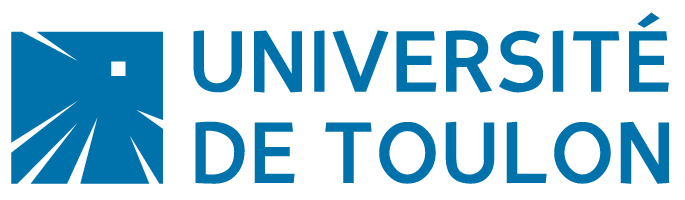 Insérez ici le logo de l’entrepriseInsérez ici le logo de l’UFR